 	Staff Discount on Morley Courses Form (SD6)	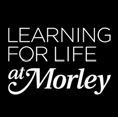 Section 1: To be completed by member of staff / volunteerI confirm that:I work for a minimum of 25 hours per year for the College;That I have not applied for more than 102 hours of study this academic year under the staff discount scheme;That the above course of study will not be undertaken during my working hours.That I will be actively working for the College at the point the course commences.Signature of Applicant  	Date:  	Section 2: To be completed by employee / volunteer’s line managerI confirm that this course of study will not be undertaken during the above named person’s working hours. Line Manager - Name: 		Job title 	Signature: 		Date 	Section 3: To be completed by HRApplicant: please submit this form together with your completed Enrolment Form to Enrolment Services. Enrolments: After enrolling, please return this receipted form to HR. A photocopy of this form should be kept as a record and stapled to the Enrolment Form.HR/SA&MP/Staff form/May 2012 - FINALName (full):Job Title: Volunteer Volunteer Volunteer VolunteerDepartment: Morley Exhibitions Morley Exhibitions Morley Exhibitions Morley ExhibitionsCourse being applied for:Code Code Title Title Course Date/s:Start date Start date End date End date Length of Course:No. of Weeks No. of Weeks Total no of hours: Total no of hours: Student number (if known):Day of weekTIME: 	From: TIME: 	From: To: 